วิทยาลัยนอร์ทเทิร์น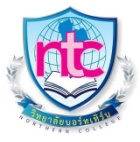 แบบฟอร์มคำร้องขอเปลี่ยนคณะหรือสาขาเรียน  คณบดีคณะ...........................................................ข้าพเจ้า นาย/นาง/นางสาว............................................นามสกุล........................................ รหัส......................................มีความประสงค์จะขอโอนย้ายจากคณะ/สาขา..............................................ไปศึกษาในคณะ/สาขา.....................................ตั้งแต่ภาคเรียนที่..............ปีการศึกษา............................และขอนำรายวิชาต่าง ๆที่ได้ศึกษามา และที่กำลังศึกษาอยู่ในภาคการศึกษานี้ เพื่อใช้คำนวณค่าคะแนนเฉลี่ยสะสมลงชื่อ................................................นักศึกษา	ผู้ให้ความเห็นชอบ   อาจารย์ที่ปรึกษา     	เห็นชอบ    	ไม่เห็นชอบ   ลงชื่อ..................................................(...../....../.....)	หัวหน้าสาขา     	เห็นชอบ   	ไม่เห็นชอบ   ลงชื่อ..................................................(...../....../.....)	ผู้อนุมัติ   คณบดี คณะ/สาขา ปัจจุบัน     	อนุมัติ        ไม่เห็นชอบ   	ลงชื่อ..................................................(...../....../.....)	คณบดี คณะ/สาขา ใหม่	อนุมัติ        ไม่เห็นชอบ   	ลงชื่อ..................................................(...../....../.....)	กองทุนกู้ยืมเพื่อการศึกษา	ตรวจสอบความถูกต้องเรียบร้อยแล้ว                                                                                                                                                                                                          	ลงชื่อ...........................................................ผู้ตรวจ	ฝ่ายการเงิน	รับชำระเงินค่าธรรมเนียม  จำนวนเงิน..................บาท	ลงชื่อ..........................................................ผู้รับเงิน	สำนักทะเบียนและวัดผล	ตรวจสอบความถูกต้องเรียบร้อยแล้ว	ลงชื่อ.....................................................ผู้ตรวจ/รับวิทยาลัยนอร์ทเทิร์นแบบฟอร์มคำร้องขอเปลี่ยนคณะหรือสาขาวิชา/เปลี่ยนรอบ/พักการศึกษา/รักษาสถานภาพนักศึกษาวันที่.........เดือน....................................พ.ศ................		ข้าพเจ้า นาย/นาง/นางสาว (ตัวบรรจง)………………………….………………………….นามสกุล....................................................................(ตัวพิมพ์ใหญ่) MR./MRS./MISS………………………………………………………………..SURNAME…………………………………………………………………………………..เลขประจำตัว 	คณะ....................................................สาขาวิชา....................................................ชั้นปีที่.......ภาค.................ที่อยู่ปัจจุบันที่ติดต่อได้สะดวก...................................................................โทร...............................................มีความประสงค์     	ขอเปลี่ยนคณะ / สาขา  จาก........................................................... เป็น...............................................................	ขอเปลี่ยนรอบการศึกษา จาก.......................................................... เป็น..............................................................	ขอพักการศึกษาภาคการศึกษาที่...... ปีการศึกษา............และจะกลับมาศึกษาต่อในภาคการศึกษาที่ ...... เป็น........ 	การรักษาสภาพการเป็นนักศึกษา - นักศึกษา ปริญญาตรี ต้อง ชำระค่ารักษาสภาพนักศึกษา 300 บาท / เทอม			- นักศึกษา ปริญญาโท ต้อง ชำระค่ารักษาสภาพนักศึกษา 800 บาท / เทอมเหตุผล(ต้องระบุเหตุผลสำหรับทุกความประสงค์)......................................................................................................................................................................................................................................................................................................................................                                                                                                                                                                                                                                                                                                                                                                                                                                                                                                                                                                                                                                                                                                                                                                               ลงชื่อ............................................นักศึกษาผู้ให้ความเห็บชอบ	อาจารย์ที่ปรึกษา     	เห็นชอบ    	ไม่เห็นชอบ  เหตุผล.............................................ลงชื่อ................................................										(...../....../.....)	หัวหน้าสาขา     	เห็นชอบ   	ไม่เห็นชอบ  เหตุผล.............................................ลงชื่อ................................................								 			(...../....../.....)ผู้อนุมัติ	คณบดี 					อนุมัติ       	ไม่อนุมัติ   เหตุผล.............................................ลงชื่อ................................................(...../....../.....)	กองทุนกู้ยืมเพื่อการศึกษา	ตรวจสอบความถูกต้องเรียบร้อยแล้ว	ลงชื่อ...........................................................ผู้ตรวจ	ฝ่ายการเงิน	รับชำระเงินค่าธรรมเนียม  จำนวนเงิน..................บาท	ลงชื่อ..........................................................ผู้รับเงิน	สำนักทะเบียนและวัดผล	ตรวจสอบความถูกต้องเรียบร้อยแล้ว	ลงชื่อ.....................................................ผู้ตรวจ/รับสำหรับนักศึกษา กรอกช่องนี้รหัส/ชื่อรายวิชาที่เรียนมาแล้ว/ที่กำลังเรียนอยู่สำหรับนักศึกษา กรอกช่องนี้รหัส/ชื่อรายวิชาที่เรียนมาแล้ว/ที่กำลังเรียนอยู่สำหรับนักศึกษา กรอกช่องนี้รหัส/ชื่อรายวิชาที่เรียนมาแล้ว/ที่กำลังเรียนอยู่สำหรับนักศึกษา กรอกช่องนี้รหัส/ชื่อรายวิชาที่เรียนมาแล้ว/ที่กำลังเรียนอยู่สำหรับคณะ/สาขา กรอกช่องนี้รหัส/ชื่อรายวิชาที่อนุมัติให้โอนสำหรับคณะ/สาขา กรอกช่องนี้รหัส/ชื่อรายวิชาที่อนุมัติให้โอนสำหรับคณะ/สาขา กรอกช่องนี้รหัส/ชื่อรายวิชาที่อนุมัติให้โอนสำหรับคณะ/สาขา กรอกช่องนี้รหัส/ชื่อรายวิชาที่อนุมัติให้โอนลำดับรหัสวิชาชื่อวิชาเกรดที่ได้ลำดับรหัสวิชาชื่อวิชาเกรดที่ได้